                       Kinder 2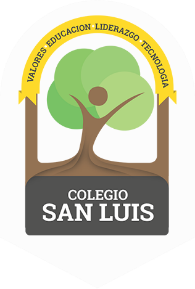                    Study GuideSeptember/October 2022Math exam:Monday October 17th  and Tuesday October 18th Count from 1-10Identify and write numbers 1, 2, 3, 4 , 5.Identify and trace shapes; Circle, Square, TriangleOpposites; Long-Short, Tall-Short, On-In, Big-Medium-Small, Top-BottomPhonics and Vocabulary exam:  Wednesday October 19th  and Thursday October 20th Identify name, sound and trace of the Vowels.Vocabulary:  Vowels ( a, e, i, o, u ).Vocabulary: School Supplies, Parts of the body and Family Members.Good Luck! 